ЗаявлениеПрошу предоставить финансовую поддержку в форме _________ в целях ___________________________________________________________ (указывается цель: возмещения затрат и другие цели в соответствии с правовым актом муниципального образования, регулирующим порядок предоставления финансовой поддержки субъектам малого и среднего предпринимательства)по мероприятию (направлению) ___________________________________________________________________________________________________(указывается мероприятие, направление)в рамках муниципальной программы (подпрограммы) _______________(указываются реквизиты и наименование муниципального нормативного правового акта муниципального образования, утвердившего муниципальную программу (подпрограмму), предусматривающую мероприятия по реализации региональных проектов «Популяризация предпринимательства» и «Расширение доступа субъектов малого и среднего предпринимательства к финансовой поддержке, в том числе к льготному финансированию»).Обязуюсь предоставлять в период оказания поддержки и в течение одного года после ее окончания следующие документы: копии бухгалтерского баланса и налоговых деклараций по применяемым специальным режимам налогообложения (для применяющих такие режимы);копии форм федерального статистического наблюдения, предоставляемых в органы статистики;сведения о сохраненных или созданных рабочих местах, о размере выплачиваемой заработной платы.Согласен на осуществление _____________________ (указать наименование Уполномоченного органа муниципального образования, предоставившего финансовую  поддержку) и органами муниципального финансового контроля проверок соблюдения условий, целей и требований ______________О принятом решении прошу меня уведомить (нужное отметить):при личном приеме ____________________________________________________(указать наименование уполномоченного органа местного самоуправления
или многофункциональный центр предоставления государственных и муниципальных услуг)по почте _____________________________________________________________(указать почтовый адрес и (или) адрес электронной почты, по которому должен быть направлен ответ)	посредством Единого портала государственных и муниципальных услуг, Портала государственных и муниципальных услуг (функций) Ханты-Мансийского автономного округа – Югры__________________________________________________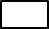 в федеральной государственной информационной системе «Единый (функций)» http://www.gosuslugi.ru (далее – Единый портал);в региональной информационной системе Ханты-Мансийского автономного округа – Югры «Портал государственных и муниципальных услуг (функций) Ханты-Мансийского автономного округа – Югры» http://86.gosuslugi.ru (далее – Региональный портал).Дата______________ подпись ____________ ФИО _______________________________(для физических лиц)Дата______________ Должность_______________________________________________ подпись______________ ФИО ________________________________________________(для юридических лиц)М.П.Личность заявителя установлена, подлинность подписи заявителя удостоверяю «____» _______________20__ годаДокументы принял специалист  _________________________  		_____________________	(подпись) 						 (Ф.И.О.) «____» _______________20__ года                                                                              Руководителю  _________________________________ (инициалы, фамилия руководителя)__________________________________(наименование уполномоченного органа местного самоуправления),(фамилия, имя, отчество (при наличии) заявителя)проживающего (ей) по адресу: ______________________________________________________________________________________________________адрес электронной почты: _____________________________________________конт. телефон: _____________________Сведения о субъекте малого/ среднего предпринимательстваСведения о субъекте малого/ среднего предпринимательства1.1 Полное наименование организации в соответствии с учредительными документами,  Ф.И.О. индивидуального предпринимателя:___________________________________________1.2. Идентификационный номер налогоплательщика (ИНН):________________________1.3. Код причины постановки на учет (КПП): ____________________________________1.4. Дата государственной регистрации: «_____» ____________________ года 1.1 Полное наименование организации в соответствии с учредительными документами,  Ф.И.О. индивидуального предпринимателя:___________________________________________1.2. Идентификационный номер налогоплательщика (ИНН):________________________1.3. Код причины постановки на учет (КПП): ____________________________________1.4. Дата государственной регистрации: «_____» ____________________ года Адрес субъекта малого/среднего предпринимательства:Адрес субъекта малого/среднего предпринимательства:2.1. Юридический:2.2. Фактическое место осуществления деятельности:Населенный пункт ____________________________________ улица __________________________ № дома _________, № кв. _________е-mail___________________________Контактный телефонНаселенный пункт _______________________ улица ______________________ № дома ___________, № кв. _____3. Банковские реквизитыБанк _______________________________________________________________БИК _______________________________________________________________ИНН/КПП ______________________/___________________________________р/с_________________________________________________________________кор/с _______________________________________________________________(л/с) ________________________________________________________________3. Банковские реквизитыБанк _______________________________________________________________БИК _______________________________________________________________ИНН/КПП ______________________/___________________________________р/с_________________________________________________________________кор/с _______________________________________________________________(л/с) ________________________________________________________________4. Виды экономической деятельности (в соответствии с кодами ОКВЭД):_____________________________________________________________________4. Виды экономической деятельности (в соответствии с кодами ОКВЭД):_____________________________________________________________________5. Вид налогообложения ______________________________________________5. Вид налогообложения ______________________________________________6. Среднесписочная численность работников на дату обращения, человек__________________________________________________________________6. Среднесписочная численность работников на дату обращения, человек__________________________________________________________________7. Среднемесячная заработная плата на дату обращения, рублей____________________________________________________________________7. Среднемесячная заработная плата на дату обращения, рублей____________________________________________________________________8. Выручка от реализации товаров (работ, услуг) без учета налога на добавленную стоимость за предшествующий год, рублей___________________________________________________________________8. Выручка от реализации товаров (работ, услуг) без учета налога на добавленную стоимость за предшествующий год, рублей___________________________________________________________________9. Сумма поступления налоговых платежей в бюджет города Югорска на последнюю отчетную дату,  рублей9. Сумма поступления налоговых платежей в бюджет города Югорска на последнюю отчетную дату,  рублей10. Балансовая стоимость активов (остаточная стоимость основных средств и нематериальных активов) на последнюю отчетную дату, рублей __________________________________________________________________10. Балансовая стоимость активов (остаточная стоимость основных средств и нематериальных активов) на последнюю отчетную дату, рублей __________________________________________________________________11. Дополнительные рабочие места, предполагаемые к созданию, единиц__________________________________________________________________11. Дополнительные рабочие места, предполагаемые к созданию, единиц__________________________________________________________________12. Перечень прилагаемых к заявлению документов:_________________________________________________________________________________________________________________________________________________________________________________________________________12. Перечень прилагаемых к заявлению документов:_________________________________________________________________________________________________________________________________________________________________________________________________________13.  Настоящим даю согласие на обработку персональных данных в соответствии с Федеральным законом от 27 июля 2006 года № 152-ФЗ 
«О персональных данных» на обработку персональных данных, которое дается ______ (указать наименование Уполномоченного органа) на осуществление действий, необходимых для обработки персональных данных в целях предоставления муниципальной услуги, и включение информации, как получателя поддержки, в базу данных. Подтверждаю деятельность и имеющуюся регистрацию на территории ___________ (указать наименование муниципального образования).Задолженности по уплате обязательных платежей в бюджеты всех уровней и государственные внебюджетные фонды не имеется.Стадия реорганизации, ликвидации или банкротства не осуществляется.Достоверность представленной информации подтверждаю.Отсутствует факт принятия решения об оказании поддержки по тем же основаниям, на те же цели.Подтверждаю отсутствие просроченной (неурегулированной) задолженности по денежным обязательствам перед бюджетом Ханты-Мансийского автономного 
округа – Югры и ___________ (указать наименование муниципального образования) (за исключением случаев, установленных соответственно Правительством Ханты-Мансийского автономного округа – Югры, ___________ (указать наименование муниципального образования)).С условиями предоставления финансовой поддержки, согласен         _________________(подпись)       13.  Настоящим даю согласие на обработку персональных данных в соответствии с Федеральным законом от 27 июля 2006 года № 152-ФЗ 
«О персональных данных» на обработку персональных данных, которое дается ______ (указать наименование Уполномоченного органа) на осуществление действий, необходимых для обработки персональных данных в целях предоставления муниципальной услуги, и включение информации, как получателя поддержки, в базу данных. Подтверждаю деятельность и имеющуюся регистрацию на территории ___________ (указать наименование муниципального образования).Задолженности по уплате обязательных платежей в бюджеты всех уровней и государственные внебюджетные фонды не имеется.Стадия реорганизации, ликвидации или банкротства не осуществляется.Достоверность представленной информации подтверждаю.Отсутствует факт принятия решения об оказании поддержки по тем же основаниям, на те же цели.Подтверждаю отсутствие просроченной (неурегулированной) задолженности по денежным обязательствам перед бюджетом Ханты-Мансийского автономного 
округа – Югры и ___________ (указать наименование муниципального образования) (за исключением случаев, установленных соответственно Правительством Ханты-Мансийского автономного округа – Югры, ___________ (указать наименование муниципального образования)).С условиями предоставления финансовой поддержки, согласен         _________________(подпись)       должностьподписьФ.И.О.